III JORNADA DE EMPRENDIMIENTO Campus de Ceuta26 de abril de 2019Salón de GradosPROGRAMA PRELIMINARColaboran: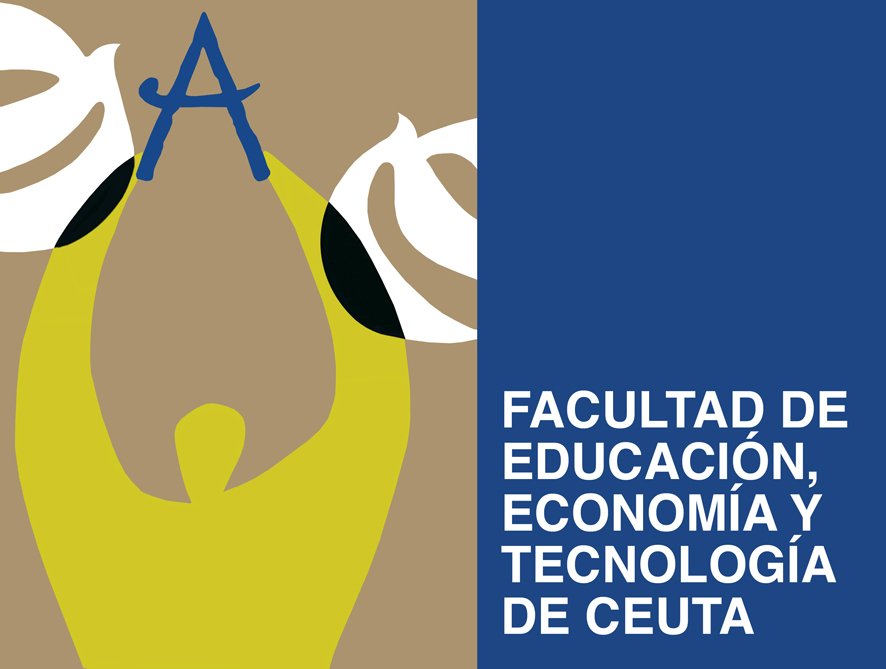 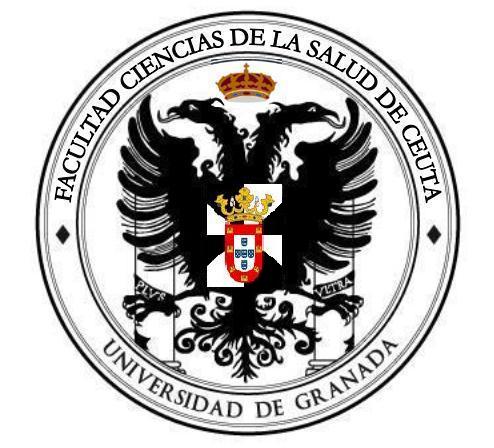 HoraContenido9.30 –10.00INAUGURACIÓN- Dª Milagrosa Olmedo , Decana de la Facultad de Ciencias de la Salud de Ceuta- D. Antonio García Guzmán, Decano de la Facultad de Educación, Economía y Tecnología de Ceuta- D. Fco. Javier Melero Rus, Coordinador de Relaciones con Centros de UGR Emprendedora10.00 – 11.30TALLER DE GENERACIÓN DE IDEAS: 
¿Aún crees que la creatividad no se puede entrenar?Ana Isabel Rodríguez, Técnico de Emprendimiento de UGRemprendedora11.30-12.00Descanso12.00 – 14.00TALLER DE MODELO DE NEGOCIO
El Business Model Canvas
Ana Isabel Rodríguez, Técnico de Emprendimiento de UGRemprendedora HoraContenido15:30 – 17:00TALLER DE PROTOTIPADO
- D. Fco. Javier Melero Rus, Coordinador de Relaciones con Centros UGRemprendedora17:00 – 17:30Descanso17:30 – 18:00UGR-EMPRENDEDORA: LA UNIVERSIDAD TE AYUDA - Fco. Javier Melero Rus, Coordinador de Relaciones con Centros de UGR Emprendedora18.00 – 19.00EXPERIENCIAS DE EMPRENDEDORES egresados de las Facultades--